Kupní smlouvA I. Smluvní strany1. Sdružené zdravotnické zařízení Krnov, příspěvková organizacese sídlem:		I.P. Pavlova 552/9, Pod Bezručovým vrchem, 794 01 Krnovzastoupen:		MUDr. Ladislavem Václavcem, MBA, ředitelemIČ: 				00844641DIČ:			CZ00844641bankovní spojení:	Česká spořitelna, a.s.číslo účtu:		xxxxxxx/xxxxzapsaná v OR vedeném KS v Ostravě, oddíl Pr, vložka 876dále jen „kupující“ 2. BIOMAC s.r.o.se sídlem:		Brníčko 1009, 783 91 Uničovzastoupen:		Ing. Martin ČernýIČ:			25859145DIČ:		CZ25859145bankovní spojení:		Komerční bankačíslo účtu:		xx-xxxxxxxxxx/xxxxzapsaná v OR vedeném KS v Ostravě, oddíl C, vložka 22652 		dále jen „prodávající“ II. Základní ustanoveníTato smlouva je uzavřena dle §  násl. Občanského zákoníku (dále jen „občanský zákoník“); práva a povinnosti stran touto smlouvou neupravená se řídí příslušnými ustanoveními občanského zákoníku. Smluvní strany prohlašují, že údaje uvedené v čl. I této smlouvy jsou v souladu s právní skutečností v době uzavření smlouvy. Smluvní strany se zavazují, že změny dotčených údajů oznámí bez prodlení písemně druhé smluvní straně. Při změně identifikačních údajů smluvních stran včetně změny účtu není nutné uzavírat ke smlouvě dodatek.Prodávající prohlašuje, že bankovní účet uvedený v čl. I odst. 2 této smlouvy je bankovním účtem zveřejněným ve smyslu zákona č. 235/2004 Sb., o dani z přidané hodnoty, ve znění pozdějších předpisů (dále jen „zákon o DPH“). V případě změny účtu prodávajícího je prodávající povinen doložit vlastnictví k novému účtu, a to kopií příslušné smlouvy nebo potvrzením peněžního ústavu; nový účet však musí být zveřejněným účtem ve smyslu předchozí věty.Smluvní strany prohlašují, že osoby podepisující tuto smlouvu jsou k tomuto úkonu oprávněny.Prodávající prohlašuje, že je odborně způsobilý k zajištění předmětu plnění podle této smlouvy.Účelem uzavření smlouvy je zajištění dodávky dřevních pelet pro potřeby kupujícího.III. Předmět smlouvyProdávající se zavazuje dodávat kupujícímu na základě jeho objednávek zboží – dřevní pelety - specifikované v příloze k této smlouvě (dále také „zboží“) a převést na kupujícího vlastnické právo k dodanému zboží. Kupující se zavazuje uhradit prodávajícímu kupní cenu za takto dodané zboží.Dodávky zboží dle této smlouvy budou prováděny na základě jednotlivých telefonických objednávek. 		Telefonní číslo, na kterém je možno provádět objednávky: +420 604 299 944. Dodávané zboží musí splňovat požadavky a podmínky této smlouvy a požadavky veškerých právních předpisů.Smluvní strany prohlašují, že předmět smlouvy není plněním nemožným a že smlouvu uzavřely po pečlivém zvážení všech možných důsledků.IV.  Kupní cenaKupní cena je stanovena dohodou smluvních stran a činíKupní cena podle odst. 1 tohoto článku smlouvy zahrnuje veškeré náklady prodávajícího spojené se splněním jeho závazku z této smlouvy, tj. cenu zboží včetně dopravného, a dalších souvisejících nákladů. Kupní cena je stanovena jako nejvýše přípustná a není ji možno překročit. Prodávající odpovídá za to, že sazba daně z přidané hodnoty bude stanovena v souladu s platnými právními předpisy. V případě, že dojde ke změně zákonné sazby DPH, je prodávající ke kupní ceně bez DPH povinen účtovat DPH v platné výši. Smluvní strany se dohodly, že v případě změny kupní ceny v důsledku změny sazby DPH není nutno ke smlouvě uzavírat dodatek. V. Termín plnění a způsob dodání zbožíObjednávky budou prováděny ve standardní pracovní době, za kterou je pro účely této smlouvy považována doba od 7:00 do 14:00 v pracovní dny. Prodávající je povinen dodat kupujícímu objednané zboží nejpozději 5 pracovních dnů od telefonické objednávky prodávajícímu.Zboží je dodáno v okamžiku převzetí zboží kupujícím v místě dodání dle této smlouvy. Pověřený zástupce kupujícího potvrdí převzetí zboží na dodacím listu.Kupující při převzetí zboží provede kontrolu:dodaného druhu a množství zboží,zjevných jakostních vlastností zboží,zda nedošlo k poškození zboží při přepravě,dodaných dokladů.V případě zjištěných zjevných vad zboží může kupující odmítnout jeho převzetí, což řádně i s důvody potvrdí na dodacím listu.Kupující nabývá vlastnické právo ke zboží okamžikem převzetí. Okamžikem převzetí zboží přechází na kupujícího nebezpečí škody na zboží.VI. Místo dodáníMístem dodání zboží je OOP Dvorce, Nemocniční 287, Dvorce.VII. Platební podmínky V souladu s ust. § 21 zákona č. 235/2004 Sb., o dani z přidané hodnoty, ve znění pozdějších předpisů, sjednávají smluvní strany dílčí plnění. Dílčí plnění odsouhlasené kupujícím v soupisu skutečně dodaného zboží se považuje za samostatné zdanitelné plnění uskutečněné k poslednímu dni příslušného kalendářního měsíce. Prodávající vystaví na každé zdanitelné plnění fakturu, jejíž nedílnou součástí budou kupujícím potvrzené dodací listy dodaného zboží.Jednotlivé faktury budou mít náležitosti daňového dokladu dle zákona č. 235/2004 Sb., o dani z přidané hodnoty, ve znění pozdějších předpisů.Faktura bude také obsahovat údaj o veřejné zakázce: SZZ/Otr/2018/10/pelety-OOP Dvorce.Lhůta splatnosti faktur je dohodou stanovena 60 kalendářních dnů ode dne jejich doručení kupujícímu. Povinnost zaplatit cenu za zboží je splněna dnem odepsání příslušné částky z účtu kupujícího.Doručení faktury se provede osobně oproti podpisu zmocněné osoby nebo doporučeně prostřednictvím pošty, případně po dohodě smluvních stran elektronicky. VIII. Záruční podmínkyProdávající kupujícímu na dodané zboží poskytuje záruku za jakost ve smyslu §  násl. obchodního zákoníku, a to v délce 24 měsíců. Záruční doba začíná běžet dnem převzetí zboží kupujícím. Záruční doba se staví po dobu, po kterou nemůže kupující zboží řádně užívat pro vady, za které nese odpovědnost prodávající. Veškeré vady zboží je kupující povinen uplatnit u prodávajícího bez zbytečného odkladu poté, kdy vadu zjistil, a to formou písemného oznámení (popř. faxem nebo e-mailem), obsahujícím specifikaci zjištěné vady. Kupující bude vady zboží oznamovat na:telefonní číslo: +420 604 299 944e-mail:      .     @biomac.czadresu: BIOMAC s.r.o., Brníčko 1009, 783 91 Uničov	Vada bude odstraněna bezplatným dodáním náhradního zboží, neuvede-li kupující v oznámení jinak.Odstranění vady musí být provedeno do 5 dnů od oznámení této vady prodávajícímu, pokud se smluvní strany v konkrétním případě nedohodnou písemně jinak. Prodávající je povinen uhradit kupujícímu škodu, která mu vznikla vadným plněním, a to v plné výši. Prodávající rovněž kupujícímu uhradí náklady vzniklé při uplatňování práv z odpovědnosti za vady.Vady zboží, které jej činí neupotřebitelným nebo pokud nemá vlastnosti, které si kupující vymínil nebo o kterých ho prodávající ujistil, se považují za podstatné porušení smlouvy a kupující může z tohoto důvodu od smlouvy okamžitě odstoupit.IX.Sankční ujednáníNedodá-li prodávající kupujícímu zboží ve lhůtě uvedené v čl. V této smlouvy, je povinen zaplatit kupujícímu smluvní pokutu ve výši 0,05 % z kupní ceny zboží dodávaného na základě příslušné objednávky včetně DPH, a to za každý započatý den prodlení. Pokud prodávající neodstraní vadu zboží ve lhůtě uvedené v čl. VIII odst. 4 smlouvy, je povinen zaplatit kupujícímu smluvní pokutu ve výši 100 Kč, a to za každý započatý den prodlení. Pro případ prodlení se zaplacením kupní ceny sjednávají smluvní strany úrok z prodlení ve výši stanovené občanskoprávními předpisy.Smluvní pokuty se nezapočítávají na náhradu případně vzniklé škody, kterou lze vymáhat samostatně vedle smluvní pokuty, a to v plné výši.Smluvní pokuty je kupující oprávněn započíst proti pohledávce prodávajícího.X. Registr smluvV souvislosti s aplikací zákona č. 340/2015 Sb., o zvláštních podmínkách účinnosti některých smluv, uveřejňování těchto smluv (zákon o registru smluv), ve znění pozdějších předpisů, dále jen „zákon o registru smluv“, a za předpokladu, že podle zákona o registru smluv bude povinné tuto smlouvu podle uvedeného zákona publikovat, se strany dohodly následujícím způsobem:Strany pokládají informace obsažené v této smlouvě za obchodní tajemství každé jednotlivé strany, a to nejméně v rozsahu: definice služeb, ceny služeb;Strany souhlasí, že v souladu s ustanovením §5 odst. 2 zákona o registru smluv zašle správci registru smluv elektronický obraz této Smlouvy a metadata vyžadovaná zákonem o registru smluv žadatel, kterým je kupující a to až poté, co v elektronickém obrazu této smlouvy znečitelní data uvedená v písm. a) v souladu s ustanovením §5 odst. 8 a příslušná metadata označí jako metadata vyloučená z uveřejnění podle ustanovení §5 odst. 5 a 6 zákona o registru smluv.Žadatel splní povinnost ve lhůtě 14 dní od uzavření smlouvy a neprodleně předá druhé straně potvrzení správce registru podle §5 odst. 4 zákona o registru smluv,V případě nesplnění povinnosti ve lhůtách tam stanovených je oprávněna předat elektronický obraz smlouvy a metadata po znečitelnění a označení metadat jako vyloučených z uveřejnění druhá strana tak, aby smlouva byla poskytnuta správci registru smluv ve lhůtě uvedené v §5 odst. 2 zákona o registru smluv.Strany souhlasí, že prodávající je oprávněn publikovat v registru smluv, stejně jako zpřístupnit podle zákona č. 106/1999 Sb., o svobodném přístupu k informacím, ve znění pozdějších předpisů, a pouze v případě, že bude předchozí postup považován pravomocným rozhodnutím příslušného soudu za nedostatečný.Prodávající je povinen předat kupujícímu, jím podepsanou tuto smlouvu, včetně všech příloh ve formě elektronického obrazu textového obsahu smlouvy v otevřeném a strojově čitelném formátu a to bez zbytečného odkladu.V případě, že kterákoliv strana poruší jakoukoliv povinnost uloženou v tomto článku XII., je druhá strana oprávněna vypovědět tuto smlouvu a uhradit veškeré škody, které vzniknou druhé smluvní straně v důsledku nepublikování této smlouvy v registru smluv.XI.Zánik smlouvy1.  tato smlouva se uzavírá na dobu určitou a to na období od 1. 11. 2018 – 31. 12. 2021.2.  Tato smlouva zaniká:písemnou dohodou smluvních stran,jednostranným odstoupením od smlouvy pro její podstatné porušení druhou smluvní stranou, s tím, že podstatným porušením smlouvy se rozumí zejména:nedodání zboží ve stanovené době plnění, pokud má zboží vady, které jej činí neupotřebitelným nebo nemá vlastnosti, které si kupující vymínil nebo o kterých ho prodávající ujistil, nedodržení smluvních ujednání o záruce za jakost,neuhrazení kupní ceny kupujícím po druhé výzvě prodávajícího k uhrazení dlužné částky, přičemž druhá výzva nesmí následovat dříve než 30 dnů po doručení první výzvy.XI. Závěrečná ujednáníPrávní vztahy touto smlouvou neupravené se řídí příslušnými ustanovením občanského zákoníku v platném znění (dále jen „NOZ“). Dojde-li k jakémukoli výkladovému sporu ohledně ustanovení uvedených v této smlouvě, má vždy přednost ustanovení tohoto odstavce, případně výklad souladný s těmito ustanoveními:Smluvní strany společně prohlašují, že touto smlouvou upravují komplexně a úplně svá vzájemná práva a povinnosti. Pro výklad této smlouvy, resp. pro stanovení práv a povinností smluvních stran týkajících se této smlouvy proto smluvní strany vylučují použití jakýchkoli dokumentů výslovně neuvedených v této smlouvě Dle § 1765 NOZ na sebe obě smluvní strany převzaly nebezpečí změny okolností. Před uzavřením smlouvy strany zvážily plně hospodářskou, ekonomickou i faktickou situaci a jsou si plně vědomy okolností smlouvy. Tuto smlouvu tedy nelze měnit rozhodnutím soudu.Smluvní strany společně prohlašují, že jsou podnikateli, ustanovení o lichvě (§ 1796 NOZ) a neúměrném zkrácení (§ 1793 až 1795 NOZ) se proto nepoužijí.Smluvní strany prohlašují, že si navzájem sdělily veškeré okolnosti požadované dle § 1728 odst. 2 NOZ. Jakákoli smluvní pokuta mezi smluvními stranami musí být sjednána pouze písemně, a to výlučně v podobě listiny podepsané (nikoli elektronicky) oběma smluvními stranami.Nebude-li mezi smluvními stranami výslovně a v písemné podobě sjednáno jinak, je výše úroku z prodlení stanovena příslušným právním předpisem. Jestliže některé ustanovení této smlouvy je nebo se stane neplatným (či zdánlivým) nebo se stane ve vztahu smluvních stran jinak neúčinným, neznamená neplatnost (či zdánlivost) ani neúčinnost tohoto ustanovení neplatnost (či zdánlivost) ani neúčinnost této smlouvy jako celku ani jednotlivých jejích jiných ustanovení, pokud lze takové neplatné (resp. zdánlivé) či neúčinné ustanovení oddělit v souladu se zákonem od ostatního obsahu této smlouvy. Smluvní strany se zavazují, že bez zbytečného odkladu poté, co důvod takovéto neplatnosti (resp. zdánlivosti) či neúčinnosti zjistí, nahradí na základě vzájemných jednání zahájených kteroukoli z nich takovéto neplatné (či zdánlivé) nebo neúčinné ustanovení jiným platným a účinným ustanovením, které bude nejvěrněji odpovídat podstatě a smyslu původního neplatného (resp. zdánlivého) či neúčinného ustanovení.V případě změny právní formy kterékoliv smluvní strany přecházejí práva a povinnosti z této smlouvy na nástupnický subjekt.Smluvní strany se zavazují, že veškeré spory vzniklé v souvislosti s touto rámcovou kupní smlouvou budou řešit smírně, přátelskou dohodou. Pokud by taková dohoda nebyla možná, budou spory řešeny u příslušného soudu a v souladu s českými zákony.Smluvní strany se zavazují, že údaje vyplývající z předmětu plnění podle této smlouvy, neposkytnou třetí straně, s výjimkou kontrolních orgánů, auditorů a případného soudního řízení.Smluvní strany prohlašují, že si tuto rámcovou smlouvu před jejím podpisem přečetly, že byla ujednána podle jejich pravé a svobodné vůle, určitě, vážně a srozumitelně. Autentičnost této smlouvy a svůj souhlas s obsahem vyjadřují svým podpisem.Tato smlouva je vyhotovena ve dvou stejnopisech, z nichž kupující i prodávající obdrží po jednom.Nedílnou součástí této smlouvy je Příloha č.1 – Specifikace zboží.V Krnově dne ………………………………			V Brníčku dne ………………………….Příloha č. 1 Specifikace zbožípelety Biomac BUK PREMIUM A1Surovina: bukové dřevo (hobliny)Výhřevnost: min. 17,5 MJ/kgpopelnatost: max. 0,4%průměr: 8mmcertifikace: ENplusA1Foto: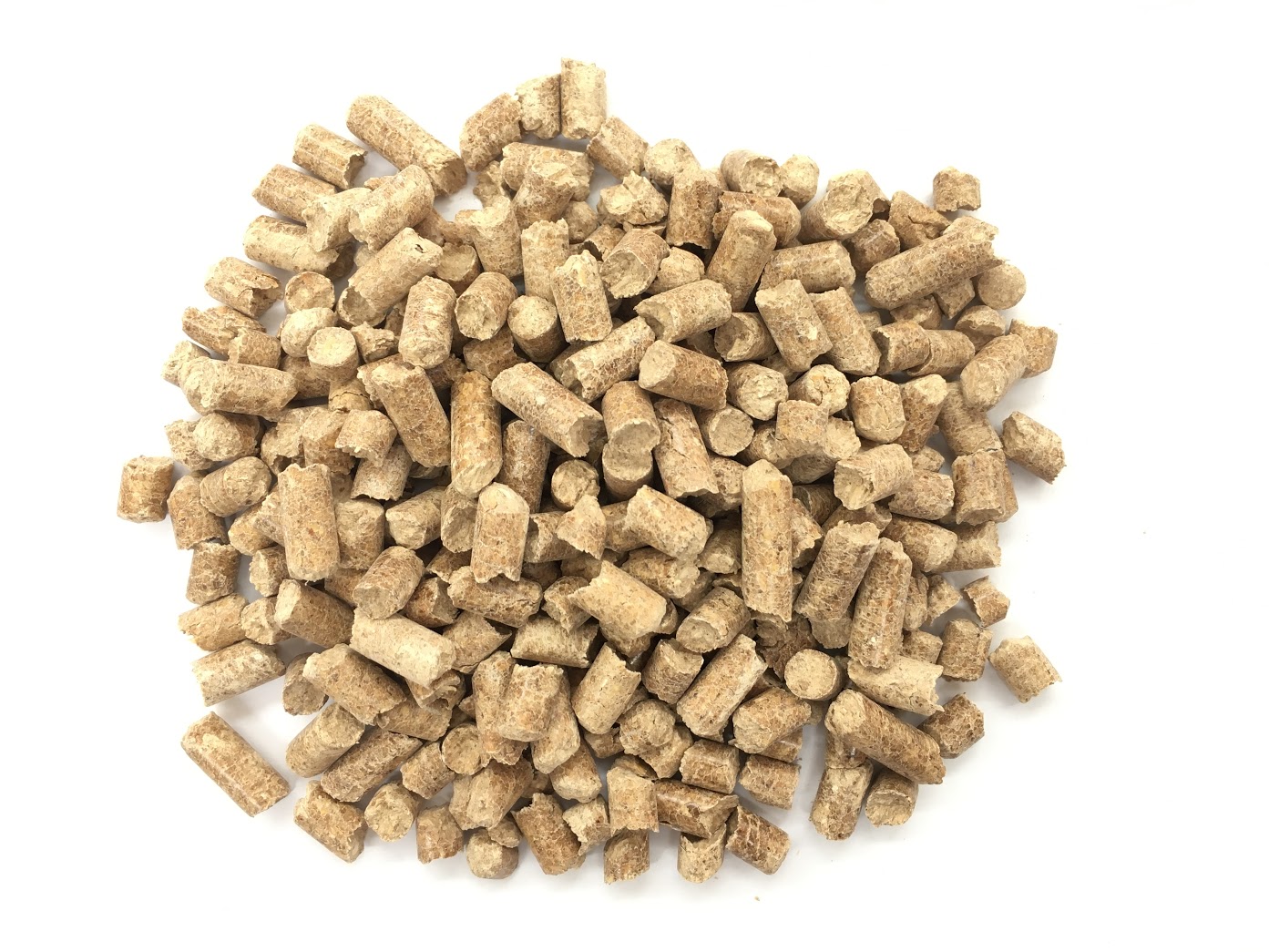 Cena 1 t v Kč bez DPH 5 190,00DPH (v Kč)778,50DPH (v %)15Cena 1 t v Kč vč. DPH 5 968,50za kupujícíhoza prodávajícíhoMUDr. Ladislav Václavec, MBAIng. Martin Černýředitel